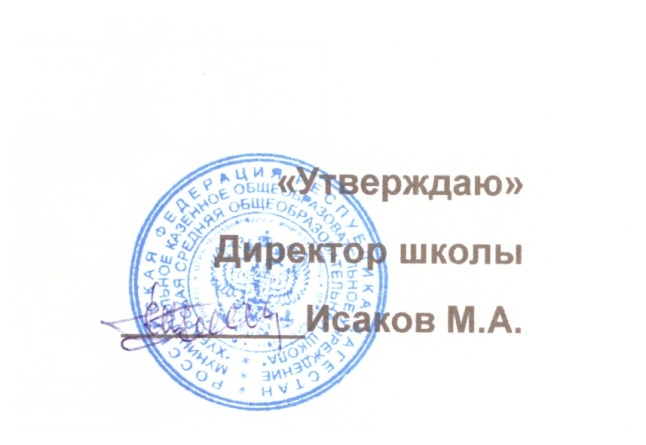 Инструкция дежурного администратораМКОУ «Хубарская СОШ» по пожарной безопасности.1.  Дежурный администратор по школе обязан:знать и выполнять «Противопожарные правила для школыпроверять наличие, исправность и работоспособность первичных средств пожаротушения и связи;осуществлять постоянный контроль за соблюдением порядка учащимися и персоналом строгого противопожарного режима;4.  Дежурный администратор должен знать:расположение входов и выходов из здания и их состояние.местонахождение первичных средств пожаротушения и связи, уметь ими пользоваться.порядок действий обслуживающего персонала по эвакуации детей и тушению пожара.5.  При обнаружении пожара в школе дежурный администратор обязан:сообщить в пожарную охрану по тел. «01», указав адрес объекта до прибытия пожарных подразделений.задействовать систему оповещения людей о пожаре.приступить самому и привлечь других лиц к эвакуации детей из здания в безопасное место согласно плану эвакуации.принять меры к выносу из здания школьных журналовпринять меры по тушению пожара первичными средствами.доложить руководству школы о пожаре.организовать встречу пожарных подразделений и действовать по указанию руководителя тушения пожара.